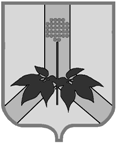 АДМИНИСТРАЦИЯ ДАЛЬНЕРЕЧЕНСКОГО МУНИЦИПАЛЬНОГО РАЙОНА     ПОСТАНОВЛЕНИЕ 22 февраля 2022г.                                      г. Дальнереченск                                                    №78 -паО внесении изменений в Положение, утвержденное постановлением администрации Дальнереченского муниципального района от 16.04.2021 года № 166-па «Об утверждении Положения о персонифицированном дополнительном образовании детей в Дальнереченском муниципальном районе»В целях реализации федерального проекта «Успех каждого ребенка» национального проекта «Образование», утвержденного президиумом Совета при Президенте Российской Федерации по стратегическому развитию и национальным проектам от 18.03.2019 № 3, в соответствии с постановлением Правительства Приморского края от 15 октября 2020 года № 888-па  «О внесении изменений в постановление Администрации Приморского края от 12 августа 2019 года № 528-па «О внедрении целевой модели развития региональной системы  дополнительного образования детей Приморского края», постановлением Правительства Приморского края от 15 апреля 2021 года № 230-пп «О внедрении системы персонифицированного дополнительного образования детей на территории Приморского края»,  руководствуясь Уставом Дальнереченского муниципального района, администрация Дальнереченского муниципального района ПОСТАНОВЛЯЕТ:Внести следующие изменения в Положение, утвержденное постановлением администрации Дальнереченского муниципального района от 16.04.2021 года № 166-па «Об утверждении Положения о персонифицированном дополнительном образовании детей в Дальнереченском муниципальном районе» (далее – Положение):Пункт 1.2.12 Положения изложить в следующей редакции:«1.2.12 уполномоченный орган по реализации персонифицированного дополнительного образования (далее - уполномоченный орган) - орган местного самоуправления Дальнереченского муниципального района или его структурное подразделение, уполномоченный на ведение реестра сертификатов дополнительного образования, утверждение параметров для определения нормативной стоимости образовательных услуг, утверждение Программы персонифицированного финансирования, а также осуществление функций, предусмотренных Правилами персонифицированного финансирования. Уполномоченный орган своим решением вправе делегировать свои полномочия в части ведения реестра сертификатов дополнительного образования иному подведомственному учреждению».Пункт 4.8 Положения изложить в следующей редакции:«4.8 Перевод сертификата дополнительного образования в статус сертификата персонифицированного финансирования, в случае соблюдения условий, установленных пунктом 4.6 настоящего Положения, осуществляется уполномоченным органом: в день подачи Заявки на обучение по дополнительной общеобразовательной программе, включенной в реестр сертифицированных образовательных программ, в случае если на момент подачи заявки на обучение общее число используемых сертификатов дополнительного образования в статусе сертификатов персонифицированного финансирования не достигло числа, установленного Программой персонифицированного финансирования, а также общий объем средств сертификатов дополнительного образования, зарезервированных к оплате по заключенным и ожидающим заключение договоров об образовании, а также средств, списанных с сертификатов дополнительного образования в целях оплаты оказанных услуг дополнительного образования, не достиг объема обеспечения сертификатов персонифицированного финансирования, установленного Программой персонифицированного финансирования.Контроль за исполнением настоящего постановления возложить на директора муниципального казенного учреждения «Управление народного образования» Дальнереченского муниципального района Н.В. Гуцалюк.Настоящее постановление вступает в силу со дня принятия и подлежит размещению на официальном сайте администрации Дальнереченского муниципального района.Глава Дальнереченскогомуниципального района						           В.С. Дернов